Российская Федерация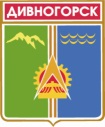 Администрация города ДивногорскаКрасноярского краяП О С Т А Н О В Л Е Н И Е 17.04.2014	                                 г. Дивногорск	  	        			№ 89п    О внесении изменений в постановление администрации города Дивногорска от 11.10.2013     № 210п «Об утверждении муниципальной программы «Транспортная система муниципального образования город Дивногорск» на 2014-2016 годы (в редакции  постановления администрации города Дивногорска от 20.03.2014 № 59п).       	В соответствии с Федеральным законом от 06.10.2003 № 131-ФЗ 
«Об общих принципах организации местного самоуправления 
в Российской Федерации», ст. 179 Бюджетного кодекса «Государственные программы Российской Федерации, государственные программы субъекта Российской Федерации, муниципальные программы», Распоряжением  администрации города Дивногорска от 31.07.2013 № 1208р «Об утверждении перечня муниципальных программ города Дивногорска», Постановлением администрации города Дивногорска от 01.08.2013 № 131п «Об утверждении Порядка принятия решений о разработке муниципальных программ города Дивногорска, их формировании и реализации», руководствуясь статьей 43 Устава города Дивногорска,ПОСТАНОВЛЯЮ:В паспорте муниципальной программы «Транспортная система муниципального образования город Дивногорск» на 2014-2016 годы  раздел «Объём и источники финансирования программы» изложить в следующей редакции:2. В разделе 4 «Перечень подпрограмм с указанием сроков их реализации» муниципальной программы «Транспортная система муниципального образования город Дивногорск на 2014-2016 годы»:2.1. слова «29119,81 тыс. рублей» заменить словами «29222,81 тыс. рублей»;2.2. слова «88241,91 тыс. рублей» заменить словами «88358,91 тыс. рублей»;2.3. слова «0,0 тыс. рублей» заменить словами «103,0 тыс. рублей».3. Приложение № 1 к муниципальной программе «Транспортная система муниципального образования город Дивногорск» на 2014-2016 годы изложить в соответствии с приложением № 1 к настоящему постановлению.4. Приложение № 2 к муниципальной программе «Транспортная система муниципального образования город Дивногорск» на 2014-2016 годы изложить в соответствии с приложением № 2 к настоящему постановлению.5. В паспорте подпрограммы «Безопасность дорожного движения» на 2014-2016 годы муниципальной программы «Транспортная система муниципального образования город Дивногорск» на 2014-2016 годы  раздел «Объём и источники финансирования программы» изложить в следующей редакции:6. Приложение № 2 к подпрограмме «Безопасность дорожного движения» на 2014-2016 годы муниципальной программы «Транспортная система муниципального образования город Дивногорск» на 2014-2016 годы изложить в соответствии с приложением № 3 к настоящему постановлению.        7. В разделе 2.5. «Обоснование финансовых, материальных и  трудовых затрат (ресурсное обеспечение подпрограммы) с указанием источников финансирования подпрограммы «Безопасность дорожного движения» на 2014-2016 годы муниципальной программы «Транспортная система муниципального образования город Дивногорск» на 2014-2016 годы:        7.1. Слова «0,0 тыс. рублей» заменить словами «103,0 тыс. рублей»8. Настоящее постановление подлежит опубликованию в средствах массовой информации и размещению на официальном сайте администрации города Дивногорска в информационно-телекоммуникационной сети "Интернет".9. Контроль за исполнением настоящего постановления возложить на заместителя Главы города Урупаху В.И.Глава города										  Е.Е. Оль Приложение № 1к постановлению администрации города Дивногорска от «___» _______ 2014 г. №___Информация о распределении планируемых расходов муниципальной программы Приложение № 2к постановлению администрации города Дивногорска от «___» _______ 2014 г. №___Информация о ресурсном обеспечении и прогнозной оценке расходов на реализацию муниципальной программы с учетом источников финансирования, в том числе средств краевого и местного бюджетовПриложение № 3к постановлению администрации города Дивногорска от «___» _______ 2014 г. №___Перечень мероприятий подпрограммы с указанием объема средств на их реализацию и ожидаемых результатовОбъем и источники финансирования программы Финансовое обеспечение Программы предусмотрено            из краевого и местного бюджета. В том числе по годам реализации Программы:     Объем и источники финансирования подпрограммы Финансовое обеспечение Программы предусмотрено            из краевого и местного бюджета. В том числе по годам реализации Программы:     Статус (муниципальная программа, подпрограмма)Наименование  программы, подпрограммыНаименование РБСКод бюджетной классификации Код бюджетной классификации Код бюджетной классификации Код бюджетной классификации Расходы 
(тыс. руб.), годыРасходы 
(тыс. руб.), годыРасходы 
(тыс. руб.), годыРасходы 
(тыс. руб.), годыСтатус (муниципальная программа, подпрограмма)Наименование  программы, подпрограммыНаименование РБСРБСРз
ПрЦСРВРочередной финансовый год2014первый год планового периода2015второй год планового периода2016Итого на периодМуниципальная программа Транспортная система муниципального образования город Дивногорск на 2014-2016 годывсего расходные обязательства по программеХХХХ29222,8129576,129560,088358,91Муниципальная программа Транспортная система муниципального образования город Дивногорск на 2014-2016 годыв том числе по РБС:931040907188072441622,51983,61967,55573,6Муниципальная программа Транспортная система муниципального образования город Дивногорск на 2014-2016 годы9310409071850824415,4115,515,546,41Муниципальная программа Транспортная система муниципального образования город Дивногорск на 2014-2016 годы9310409071750824415404,915500,015500,046404,9Муниципальная программа Транспортная система муниципального образования город Дивногорск на 2014-2016 годы9310409ХХ----Муниципальная программа Транспортная система муниципального образования город Дивногорск на 2014-2016 годы9310409ХХ----Муниципальная программа Транспортная система муниципального образования город Дивногорск на 2014-2016 годы9310408072880681012077,012077,012077,036231,0Муниципальная программа Транспортная система муниципального образования город Дивногорск на 2014-2016 годы9310409073749124493,6--93,6Муниципальная программа Транспортная система муниципального образования город Дивногорск на 2014-2016 годы931040907384912449,4--9,4СтатусНаименование муниципальной программыОтветственный исполнитель, соисполнителиОценка расходов
(тыс. руб.), годыОценка расходов
(тыс. руб.), годыОценка расходов
(тыс. руб.), годыОценка расходов
(тыс. руб.), годыСтатусНаименование муниципальной программыОтветственный исполнитель, соисполнителиочередной финансовый годпервый год планового периодавторой год планового периодаитого на периодСтатусНаименование муниципальной программыОтветственный исполнитель, соисполнители201420152016Муниципальная программа«Транспортная система муниципального образования города Дивногорска на 2014-2016 годы»Всего29222,8129576,129560,088358,91Муниципальная программа«Транспортная система муниципального образования города Дивногорска на 2014-2016 годы»в том числе:Муниципальная программа«Транспортная система муниципального образования города Дивногорска на 2014-2016 годы»федеральный бюджет*000Муниципальная программа«Транспортная система муниципального образования города Дивногорска на 2014-2016 годы»краевой бюджет15498,515500,015500,046498,5Муниципальная программа«Транспортная система муниципального образования города Дивногорска на 2014-2016 годы»внебюджетные  источники000Муниципальная программа«Транспортная система муниципального образования города Дивногорска на 2014-2016 годы»бюджет муниципального  образования**13724,3114076,114060,041860,41Муниципальная программа«Транспортная система муниципального образования города Дивногорска на 2014-2016 годы»юридические лица000Наименование  программы, подпрограммыГРБС Код бюджетной классификацииКод бюджетной классификацииКод бюджетной классификацииКод бюджетной классификацииРасходы 
(тыс. руб.), годыРасходы 
(тыс. руб.), годыРасходы 
(тыс. руб.), годыРасходы 
(тыс. руб.), годыОжидаемый результат от реализации подпрограммного мероприятия (в натуральном выражении)Наименование  программы, подпрограммыГРБС ГРБСРзПрЦСРВР 201420152016Итого на периодОжидаемый результат от реализации подпрограммного мероприятия (в натуральном выражении)Цель подпрограммы: обеспечение безопасности дорожного движенияЦель подпрограммы: обеспечение безопасности дорожного движенияЦель подпрограммы: обеспечение безопасности дорожного движенияЦель подпрограммы: обеспечение безопасности дорожного движенияЦель подпрограммы: обеспечение безопасности дорожного движенияЦель подпрограммы: обеспечение безопасности дорожного движенияЦель подпрограммы: обеспечение безопасности дорожного движенияЦель подпрограммы: обеспечение безопасности дорожного движенияЦель подпрограммы: обеспечение безопасности дорожного движенияЦель подпрограммы: обеспечение безопасности дорожного движенияЦель подпрограммы: обеспечение безопасности дорожного движенияЗадача: снижение влияния дорожных условий на  безопасность дорожного движенияЗадача: снижение влияния дорожных условий на  безопасность дорожного движенияЗадача: снижение влияния дорожных условий на  безопасность дорожного движенияЗадача: снижение влияния дорожных условий на  безопасность дорожного движенияЗадача: снижение влияния дорожных условий на  безопасность дорожного движенияЗадача: снижение влияния дорожных условий на  безопасность дорожного движенияЗадача: снижение влияния дорожных условий на  безопасность дорожного движенияЗадача: снижение влияния дорожных условий на  безопасность дорожного движенияЗадача: снижение влияния дорожных условий на  безопасность дорожного движенияЗадача: снижение влияния дорожных условий на  безопасность дорожного движенияЗадача: снижение влияния дорожных условий на  безопасность дорожного движенияМероприятие 1Нанесение разметки на автомобильные дороги МКУ «Городское хозяйство» г. Дивногорска9310409ХХ----Обеспечение видимости пешеходных переходов, искусственных неровностей при движении ТС и пешеходовМероприятие 2 Приобретение и установка указателей маршрутного  ориентирования в городе ДивногорскеМКУ «Городское хозяйство» г. Дивногорска9310409073749124493,6--93,6Обновление знаковой информации на дорогах города, с привлечением внимания, как водителей, так и пешеходовМероприятие 3 Разработка проектов организации дорожного движения на автомобильные дороги города ДивногорскаМКУ «Городское хозяйство» г. Дивногорска931040907384912449,4--9,4Уточнение знаковой информации, места расположения искусственных неровней, пешеходных переходов, горизонтальной дорожной разметкиИТОГО